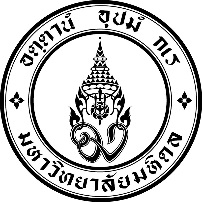 ประกาศคณะแพทยศาสตร์ศิริราชพยาบาล มหาวิทยาลัยมหิดลเรื่อง  รับสมัครคัดเลือกบุคคลเพื่อบรรจุและแต่งตั้งเป็นพนักงานมหาวิทยาลัย ---------------------------------------------------------- ด้วยมหาวิทยาลัยมหิดลมีความประสงค์จะรับสมัครคัดเลือกบุคคลเพื่อบรรจุเป็นพนักงานมหาวิทยาลัย                       ตำแหน่งเภสัชกร จำนวน ๒ อัตรา ปฏิบัติงาน ณ งานเภสัชกรรม ศูนย์การแพทย์กาญจนาภิเษก คณะแพทยศาสตร์ศิริราชพยาบาล มหาวิทยาลัยมหิดล  		๑. ตำแหน่งที่จะดำเนินการรับสมัครเพื่อคัดเลือก ตำแหน่งที่บรรจุปรากฏอยู่ในรายละเอียดแนบท้ายประกาศนี้        		๒. คุณสมบัติของผู้มีสิทธิสมัคร ผู้สมัครรับการคัดเลือกต้องมีคุณสมบัติทั่วไปตามข้อบังคับมหาวิทยาลัยมหิดลว่าด้วยการบริหารงานบุคคลพนักงานมหาวิทยาลัย พ.ศ.๒๕๕๑ และมีคุณสมบัติเฉพาะตำแหน่งตามที่ระบุไว้ในรายละเอียดเกี่ยวกับการสอบแนบท้ายประกาศนี้		๓. เอกสารหลักฐานประกอบการสมัคร            			๓.๑ สำเนาหลักฐานวุฒิการศึกษาและสำเนาใบรายงานผลการศึกษาฉบับสมบูรณ์           		๓.๒ สำเนาทะเบียนบ้าน และบัตรประจำตัวประชาชน            		๓.๓ สำเนาคะแนนทดสอบภาษาอังกฤษ จำนวน ๑ ฉบับ (ตามเกณฑ์ผ่านการทดสอบภาษาอังกฤษที่มหาวิทยาลัยมหิดลกำหนด และผลคะแนนไม่เกิน ๒ ปี นับตั้งแต่วันที่ในหนังสือรับรองจนถึงวันสุดท้ายของการรับสมัคร)           		๓.๔ หลักฐานอื่นๆ เช่น ใบทหารกองเกิน ใบเปลี่ยนชื่อ–สกุล ทะเบียนสมรส            		๓.๕ ใบรับรองการทำงาน (ถ้ามี)           		๓.๖ ไฟล์รูปถ่ายหน้าตรง ใส่ชุดสุภาพ ถ่ายไว้ไม่เกิน ๖ เดือน ในรูปแบบ jpg หรือ png ที่มีขนาดไม่เกิน ๒๐๐ kb        		๔. การสมัครและการยื่นใบสมัคร ผู้ประสงค์จะสมัครงานสามารถกรอกใบสมัครลงในระบบ e-Recruitment Onlineที่ http://www.op.mahidol.ac.th/orpr/E-Recruitment ตั้งแต่บัดนี้เป็นต้นไป		๕. การประกาศรายชื่อผู้มีสิทธิเข้ารับการคัดเลือก วัน เวลา และสถานที่ทำการคัดเลือก            		ประกาศรายชื่อผู้มีสิทธิเข้ารับการคัดเลือก ที่ http://www.op.mahidol.ac.th/orpr/E-Recruitment								ประกาศ ณ วันที่             พฤศจิกายน พ.ศ. ๒๕๖๔								(ศาสตราจารย์ ดร. นายแพทย์ประสิทธิ์ วัฒนาภา)								     คณบดีคณะแพทยศาสตร์ศิริราชพยาบาลรายละเอียดแนบท้ายประกาศคณะแพทยศาสตร์ศิริราชพยาบาล มหาวิทยาลัยมหิดลลงวันที่            พฤศจิกายน พ.ศ. ๒๕๖๔--------------------------------------------------------------------------------------------------------------------------------------------------------------------------ตำแหน่ง				เภสัชกร จำนวน ๒ อัตราหน่วยงาน			งานเภสัชกรรมประสบการณ์			-คุณสมบัติของผู้สมัคร				๑. ได้รับคุณวุฒิเภสัชศาสตรบัณฑิต (หลักสูตร ๖ ปี)  และได้รับใบอนุญาตเป็นผู้ประกอบโรคศิลปะ             				    สาขาเภสัชกรรมแล้ว				๒. อายุไม่เกิน ๓๕ ปีบริบูรณ์นับถึงวันปิดรับสมัคร				๓. ไม่เป็นโรคตามกฎ ก.พ. ว่าด้วยโรค พ.ศ. ๒๕๓๓				๔. ผ่านเกณฑ์ทดสอบภาษาอังกฤษที่มหาวิทยาลัยมหิดลกำหนด จะต้องได้คะแนนไม่ต่ำกว่าเกณฑ์				                อย่างใดอย่างหนึ่ง ดังนี้					LELTS (Academic Module)	คะแนนไม่ต่ำกว่า	๓					TOFEL IBT			คะแนนไม่ต่ำกว่า	๒๙					TOFEL ITP			คะแนนไม่ต่ำกว่า	๓๙๐					TOFEL CBT			คะแนนไม่ต่ำกว่า	๙๐					TOEIC				คะแนนไม่ต่ำกว่า	๔๐๐					MU GRAD Test			คะแนนไม่ต่ำกว่า	๓๖					MU – ELT			คะแนนไม่ต่ำกว่า	๕๖				๕. หากมีประสบการณ์ด้านการบริบาลเภสัชกรรมในโรงพยาบาลจะได้รับการพิจารณาเป็นพิเศษลักษณะงานที่ปฏิบัติ      				๑.  ตรวจสอบความถูกต้องของยาก่อนจ่าย และจ่ายยาให้กับผู้ป่วยพร้อมทั้งอธิบายการใช้ยาตาม					     มาตรฐานวิชาชีพ				๒. แนะนำการใช้ยาที่มีวิธีใช้พิเศษ เช่น ยาพ่น ยาเหน็บ				๓. ให้บริการตอบคำถามด้านยาแก่ผู้ป่วยและเจ้าหน้าที่ทางสาธารณสุขในโรงพยาบาล				๔. จัดทำเอกสารความรู้ด้านยาเผยแพร่ในโรงพยาบาล				๕. ให้คำปรึกษาด้านยาแก่ผู้ป่วย				๖. ดูแลการใช้ยาของผู้ป่วยในบนหอผู้ป่วยให้ปลอดภัยมีประสิทธิผล (Medication Review/Medication 				    reconciliation/Dosage adjustment)				๗. ให้คำแนะนำการให้ยาแก่ผู้ป่วยก่อนกลับบ้าน (Discharge counseling)				๘. ติดตามและบันทึกการแพ้ยาของผู้ป่วย				๙. ร่วมกับสหสาขาวิชาชีพในการดูแลการใช้ยาของผู้ป่วย				๑๐. เตรียมผสมยาพร้อมใช้ (Premix) ให้กับหอผู้ป่วย				๑๑. จัดทำรายงานเก็บตัวชี้วัดและวิเคราะห์ผลเพื่อพัฒนางานภายในหน่วยงาน				๑๒. เป็นตัวแทนหน่วยงานเข้าร่วมเป็นคณะกรรมการชุดต่าง ๆ ศูนย์การแพทย์กาญจนาภิเษก				๑๓. ปฏิบัติงานอื่น ๆ ตามที่ได้รับมอบหมายจากผู้บังคับบัญชา			หลักเกณฑ์การคัดเลือก 							๑. สอบสัมภาษณ์๒. สอบปฏิบัติด้านการบริการเภสัชกรรม อัตราเงินเดือนและสวัสดิการ				อัตราเงินเดือน ๒๓,๔๔๐ บาท 